Rapport Moral : L’AV2E 15 ans déjà …L’AV2E (Association Vivre à l’Esplanade de l’Europe) fêtera, en 2024, ses 15 ans de « bons et loyaux services ». Il paraît donc important, pour ceux plus récemment arrivés, et qui constituent la majorité des Résidents de Port Juvénal (environ 1200 résidents), d’en rappeler les circonstances de sa création, et de pouvoir ainsi mesurer le travail accompli, en parfaite complémentarité avec le Syndic Foncia (qui gère le bon fonctionnement des équipements et des prestations de service des 9 copropriétés). L’AV2E s’occupe de l’environnement de la Résidence (du cadre urbain planté ou minéral -pelouse- mobilier urbain, aux circulations de desserte, piétonnes ou motorisées) et du « vivre-ensemble.Créée en 2010, sous l’impulsion de bénévoles très impliqués dans le bon fonctionnement de la Résidence pour faire face au nombre croissant d’incivilités, de nuisances générées, une grande partie de la nuit, par les discothèques, d’où une montée de l’insécurité. On a du mal à imaginer la présence de squatters dans les entrées et parkings en sous-sols, les portes d’entrée défoncées, les rassemblements « alcoolisés » devant les entrées jusqu’à pas d’heures, comme en attestent les photos présentées dans le cadre de l’exposition des samedi 20 et dimanche 21 avril à l’Adra.L’intérêt de la création de l’AV2E a aussi été de remplir un vide, en créant une instance unie et compétente (qui représente les 412 copropriétaires de la Résidence Port Juvénal), représentative pour rencontrer les élus et les fonctionnels en charge des problèmes rencontrés par un des immeubles les plus emblématiques de la ville, situé devant l’une des places, en entrée de ville, la plus visitée avec, pour emblème, la statue de la Victoire de Samothrace. Le poids et l’unité de la Résidence sont soulignés par tous les élus et responsables des services rencontrés, et constituent un véritable atout pour faire avancer nos demandes, l’esplanade de l’Europe étant un point central de la ville.Mais, si des résultats notables enregistrés pendant ces 15 années, ont permis une vie relativement plus paisible sur l’Esplanade de l’Europe, la vigilance reste plus que jamais à l’ordre du jour. La détermination des différents Conseils d’Administration, avec ses présidents, n’a jamais failli, malgré l’énergie demandée, pour répéter inlassablement les mêmes demandes, les mêmes propositions, en espérant un jour les faire aboutir et dont voici les résultats les plus représentatifs : La sécurisation de la Résidence La mise en place des locaux-poubelles fermés pour les bars restaurants L’installation d’arceaux pour vélos et scooters aux quatre coins de la RésidenceLa mise en place des rampes sur les escaliers des entrées 1 et 12La réfection de la pelouse après les manifestations et notamment le FISE 2017L’entretien hebdomadaire de la pelouse (le mardi en général)La « lutte annuelle » pour faire reculer le Fise le plus loin possible de Port Juvénal et que son déroulement soit le moins contraignant possible La régression des nuisances causées par les bars discothèques (pose de sonomètres en 2024)La multiplication des rencontres, avec les responsables du projet Métropole et TAM de la ligne 1 du bus-tram afin de minimiser les problèmes nés de son arrivée Sans oublier : Les locaux à vélos Les arbres à livres Ainsi que les interventions, dès que nécessaire, auprès de Montpellier au Quotidien : Sécuriser la Résidence : fermetures des barrières, relève des bornes, …Réparer les Eclairages défectueux…Pour ses 10 ans, l’AV2E a ouvert son environnement avec des partenariats de proximité et thématiques pour les problèmes qu’elle rencontre avec : Droit au sommeil AAbV (association anti- bruit de voisinage)Les comités de quartier de proximité (Port-Marianne / les Aubes / Pompignane)BALEZ pour la défense du fleuve Lez qui nous est cher Mais a développé aussi « un vivre-ensemble » pour les Résidents avec l’organisation de visites -conférences en lien direct avec notre environnement Conférence sur le Lez - le réchauffement climatique-… Visites de l’église Don bosco - de la médiathèque - de l’ex -hôtel de région-…Depuis l’arrivée de Michael Delafosse, président -maire de Montpellier, l’AV2E s’est imposée d’être présente à toutes les réunions, manifestations qui concernent de près ou de loin les problèmes de Port -Juvénal, afin d’exercer, la pression nécessaire à la prise en compte des problèmes rencontrés, consciente que le centre-ville de Montpellier (90 000 habitants) est beaucoup plus vaste !Mais avec l’intime conviction que cela aboutira un jour, d’où le leitmotiv de l’association : ne jamais rien lâcher !Réunion de concertation sur le PLUI – sur le climat – sur l’arrivée de la ligne 1 du tram« Montpellier change avec vous » Antigone des AssociationsConseil de quartier CentreEnquêtes – Questionnaires Pour ses 15 ans, l’AV2E continuera, bien entendu, à gérer de son mieux les problèmes que rencontre Port Juvénal et à construire un « vivre ensemble » harmonieux et convivial, avec la volonté de renforcer sa communication et de développer l’animation de notre quartier.Pour nous contacter et recevoir en temps réel toutes les informations concernant Port Juvénal et notamment notre lettre d’information merci de s’inscrire sur : contact @av2e.frRetrouver l’ensemble des documents : « Echo de Samothrace » « lettre d’information » Comptes-rendus de réunions, de rencontres, …  Sur notre site internet www.av2e.fr 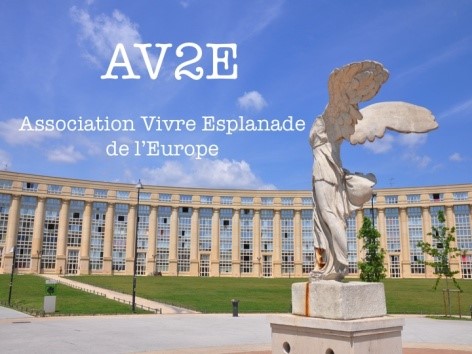 